Прайс  на услуги имидж-студии «Для тебя»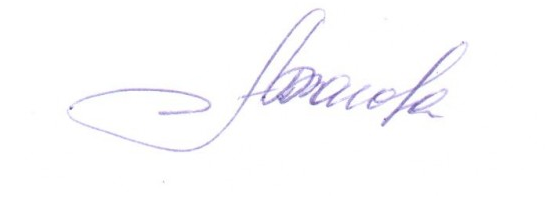 Наименование курсы красотыЦенаМоя профессия-визажист2500Коррекция и окрашивание бровей900Сам себе визажист2000Профессиональный уход за кожей в домашних условиях2000